Jiří Šrámek        WWW.SRAMEK-AUTODOPRAVA.CZ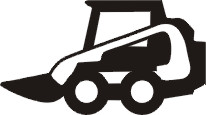 Mělnická 964, St.Boleslav,  250 01 ,                 Tel . 326 912 245,  603 484 033IČO:  451125473 , DIČ: CZ6501151635          info@sramek-autodprava.czAutodoprava-zemní práce-kontejnery                                                                                Ve St.Boleslavi dne 1.1.2024Ceník deponie KřenekCeny jsou uvedeny za tunu a bez 21% DPH !!!PískyBetonářský tříděný 0-4                                                      350,-KčMaltový tříděný 0-2                                                           380,-KčZásypový /netříděný/                                                         250,-KčKřemičitý bílý na zásyp zámkové dlažby 1-2                    950,-Kč/Možno použít na arefikaci trávníků/KačírkyKačírek praný 8-16                                                            350,-KčKačírek praný 10-32                                                          350,-Kč         Kačírek praný 16-32                                                          350,-KčKačírek praný 32-63                                                          350,-KčKačírek okrasný 100-1000                                               5000,-KčKačírek okrasný 20-70 šedobílý                                        950,-KčKačírek okrasný 30-120 šedobílý                                      950,-KčLomový kámenKámen 0-4,0-8                                                                   400,-KčKámen 0-63, 0-32                                                              500,-KčKámen 4-8                                                                         750,-KčKámen 8-16                                                                       600,-KčKámen 16-32                                                                     600,-KčKámen 32-63                                                                     600,-Kč Kámen do gabionů 63-150                                                850,-KčKámen 500-1500                                                               850,-KčRecyklátyBetonový  0-70                                                                  250,-KčBetonový  0-30                                                                   250,-KčZahradnický substrát 1m3                   1500,-Kč                PískovecPískovec volně ložený 100-1500 +                                  2000,-KčTříděná zeminaZahradní zemina s obsahem kompostu /na záhony/        650,-KčTříděná zemina 0-12                                                        400,-KčNetříděná zemina                                                             200,-KčMulčovací kůraMulčovací kůra volně ložená                 cena za 1m3      1100,-KčMulčovací kůra balená /profi/ 70 litrů paletový prodej     110,-KčOdpadyBeton 170101 do 50cm, nad  50cm přirážka 50%           580,-KčStavební suť cihelná čistá 170102                                   580,-KčVýkopová zemina 170504                                               400,-KčSádrokarton                                                                     1800,-KčDřevo odpadní                                                                 1800,-KčSměs stavebních materiálů 170904                                3000,-KčBetonDodáváme a dopravujeme zavlhlé betonové směsiTelefonický kontakt: 603484033.